Российская Федерация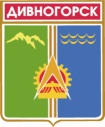 Администрация города ДивногорскаКрасноярского краяР А С П О Р Я Ж Е Н И Е "13" 05.2015		                               г. Дивногорск	                                        № 984 рО введении на территории муниципальногообразования г. Дивногорск особого противопожарного режимаВ связи с наступлением на территории муниципального образования                   г. Дивногорск III класса пожарной опасности в лесах по условиям погоды, созданием реальной угрозы повышения пожарной опасности, в соответствии со ст.19 Федерального закона от 21.12.1994 № 69-ФЗ «О пожарной безопасности», ст.16 Федерального закона от 06.10.2003 № 131-ФЗ "Об общих принципах организации местного самоуправления в Российской Федерации", решением комиссии по предупреждению и ликвидации чрезвычайных ситуаций и обеспечению пожарной безопасности г.Дивногорска от 13.05.2015 №4 «О подготовке населенных пунктов на территории муниципального образования г. Дивногорск к пожароопасному сезону 2015 года», руководствуясь ст.43 Устава  городаВ целях проведения превентивных мер в рамках подготовки к пожароопасному сезону и предупреждения возникновения чрезвычайных ситуаций, связанных с лесными пожарами и защиты населенных пунктов, ввести с 14.05.2015 по 31.05.2015 года на территории муниципального образования г. Дивногорск особый противопожарный режим.В рамках особого противопожарного режима осуществить:отделу ЕДДС МКУ «Городское хозяйство» г.Дивногорска 2 раза в сутки осуществлять сбор, обработку и передачу органам управления и силам единой системы предупреждения чрезвычайных ситуаций данных о лесопожарной обстановке; руководителям предприятий (МУП ЭС, ООО «ДВК», ООО «Чистый город», ОАО «КГЭС») обеспечить нахождение сил и средств пожаротушения, в том числе резервных, в состоянии готовности к тушению пожаров и выдвижении их при необходимости для тушения лесных пожаров, а также восполнить резервы материальных ресурсов, созданных для ликвидации чрезвычайных ситуаций; организовать предупреждение населения через СМИ города о высокой пожарной опасности в лесах;руководителям учреждений, осуществляющих контроль за лесным  фондом (Учебно-опытный лесхоз СибГТУ, КГОУ СПО «Дивногорский лесхоз-техникум»), организовать у дорог при въезде в лес установку щитов, предупреждающих об опасности пожаров в лесах;главному специалисту по ГО, ЧС и ПБ администрации города обеспечить постоянную связь с Лесопожарным центром и агентством лесной отрасли края, и в случае необходимости привлечения дополнительных сил и средств для тушения лесных пожаров оперативно направлять требования в Лесопожарный центр о переброске таких сил и средств, а также уточнить планы действий по предупреждению и ликвидации чрезвычайных ситуаций;запретить гражданам посещение лесов (за исключением граждан, трудовая деятельность которых связана с пребыванием в лесах), разведение костров, поджигание сухой травы, мусора в городе и в границах поселений и на межселенных территориях;запретить организациям независимо от организационно-правовой формы и формы собственности проведение пожароопасных работ, в том числе сжигание мусора, проведение сельскохозяйственных палов; организациям независимо от организационно-правовой формы и формы собственности обеспечить беспрепятственный подъезд пожарной техники к местам пожаров и свободный доступ к источникам противопожарного водоснабжения;МКУ «Городское хозяйство» г.Дивногорска совместно с сотрудниками отдела надзорной деятельности по пожарному надзору МЧС России организовать еженедельное проведение подворового обхода для ознакомления жителей с требованиями по обеспечению мер пожарной безопасности под расписку.  Предприятиям, учреждениям и организациям, юридическим лицам и гражданам, проводящим работы в лесах (дороги, базы отдыха, сооружения или иные объекты), при возникновении лесных пожаров в местах проведения работ или вблизи объектов, а также на арендованных или прилегающих к ним участках лесного фонда, немедленно принимать меры к ликвидации этих пожаров своими силами и средствами, и сообщать о пожаре по телефонам 3-32-01, 01 (ПЧ-29), 3-02-00, 3-00-65 (ЕДДС г.Дивногорска).Настоящее распоряжение вступает в силу со дня подписания и подлежит опубликованию на официальном сайте администрации города Дивногорска в информационно-телекоммуникационной сети «Интернет».Контроль за исполнением распоряжения возложить на заместителя Главы города  В.И. Урупаху.Глава города			                                                                    Е.Е.Оль